XХXI открытый городской турнир «BwB*» по бадминтону 
в парном разряде
3 июня 2023 года, г. Кемерово ФГБОУ ВО «КемГУ»Парный разряд (группа 400+)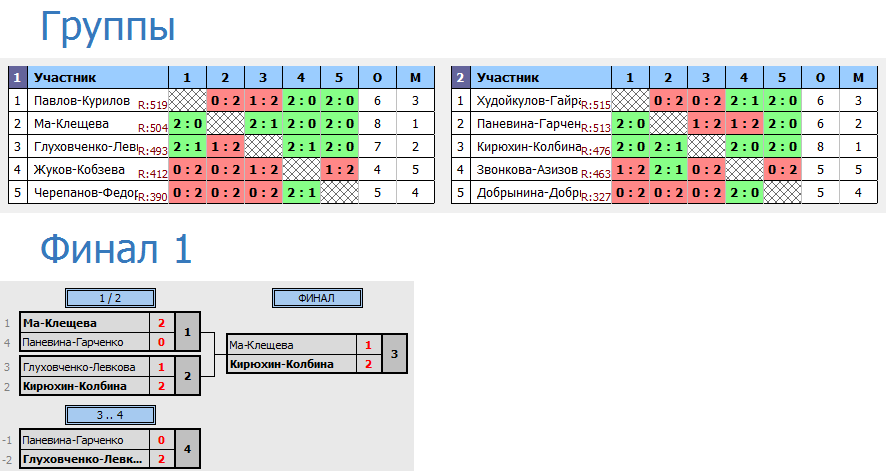 Парный разряд (группа до 400)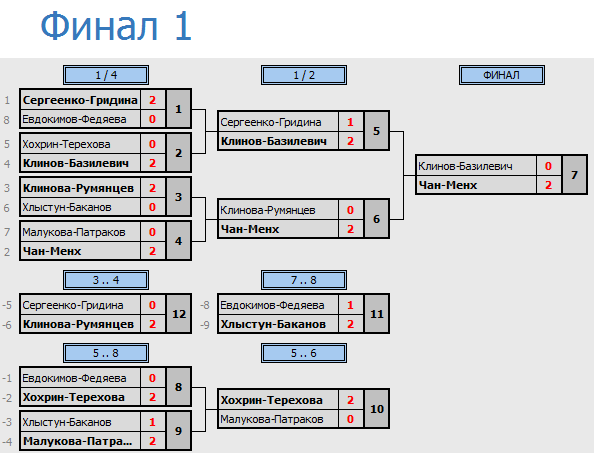 Парный разряд (группа до 200)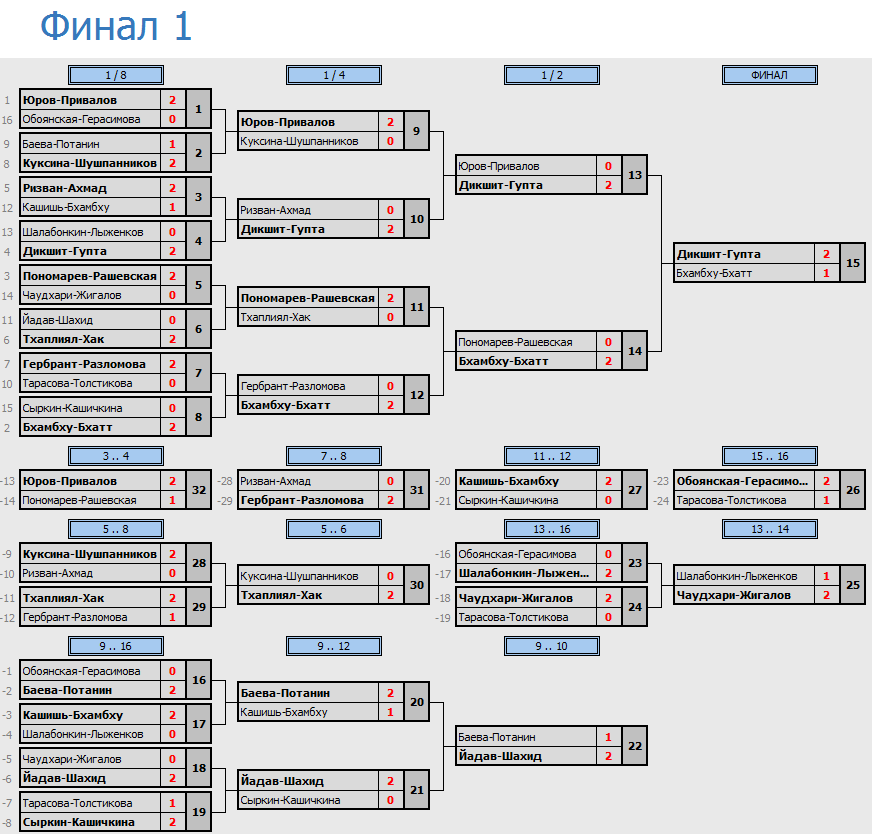 